SAFETY OFFICER JOB AIDThe primary responsibilities of the Safety Officer are to ensure responders and the public are properly safeguarded from the hazards of the incident and supervise and execute all safety functions in support of the incident.Major TasksMajor Tasks include, but is not limited too: Develop and publish the ICS-208, Site Safety and Health Plan and Site Safety & Health Plan Summary, as required. Monitor all operations to ensure effectiveness of safety controls. Monitoring may include air for toxic vapors; heat and cold; fatigue; radiation and other conditions that affect the safety of responders. Manage the Safety Staff Organization, including the assignment of Assistants and forming teams where necessary. Exercise authority to stop and prevent unsafe acts Investigate accidents and near misses that have occurred within the incident area. Develop and implement a safe work practices and injury prevention program for the incident. Attend the Command and General Staff, Tactics and Planning meetings Conduct operational risk assessment/hazard analysis to anticipate, identify and control incident hazards. Complete ICS-215a, Hazard/Risk Analysis Worksheet. Provide advice to OSC for the development of safe work assignments. Approve the ICS-206, Medical Plan Review the Incident Action Plan (IAP) to ensure safety objectives, messages and plans are incorporated. Review and approve the medical plan. Review communications plan to ensure protocols are robust enough to ensure timely reporting and response to safety emergencies. Ensure all Safety activities are documented on ICS-214, Unit Log. Complete all required forms and documentation prior to demobilization.FORMSThe SOFR will either work with or have responsibility for information on the following forms:ICS 201 Incident BriefingICS 202 Incident ObjectivesICS 202A Command DirectionICS 202B Critical Information RequirementsICS 203 Organization Assignment ListICS 204 Assignment ListICS 204A Assignment List AttachmentICS 205 Communications PlanICS 205A Communications ListICS 206 Medical PlanICS 207 Incident Organization ChartICS 208 Site Safety and Health PlanICS 209 Incident Status SummaryICS 210 Status Change CardICS 211 Check-In ListICS 213 General MessageICS 213RR-CG Resource Request MessageICS 214 Unit LogICS 214A Chronology of Events LogICS 215 Operational Planning WorksheetICS 215A Incident Action Plan Safety AnalysisICS 221 Demobilization Check-OutICS 225 Incident Personnel Performance EvaluationICS 230 Daily Meeting ScheduleICS 232 Resources at RiskICS 233 Open Actions TrackerICS 235 Facility Needs Assessment Worksheet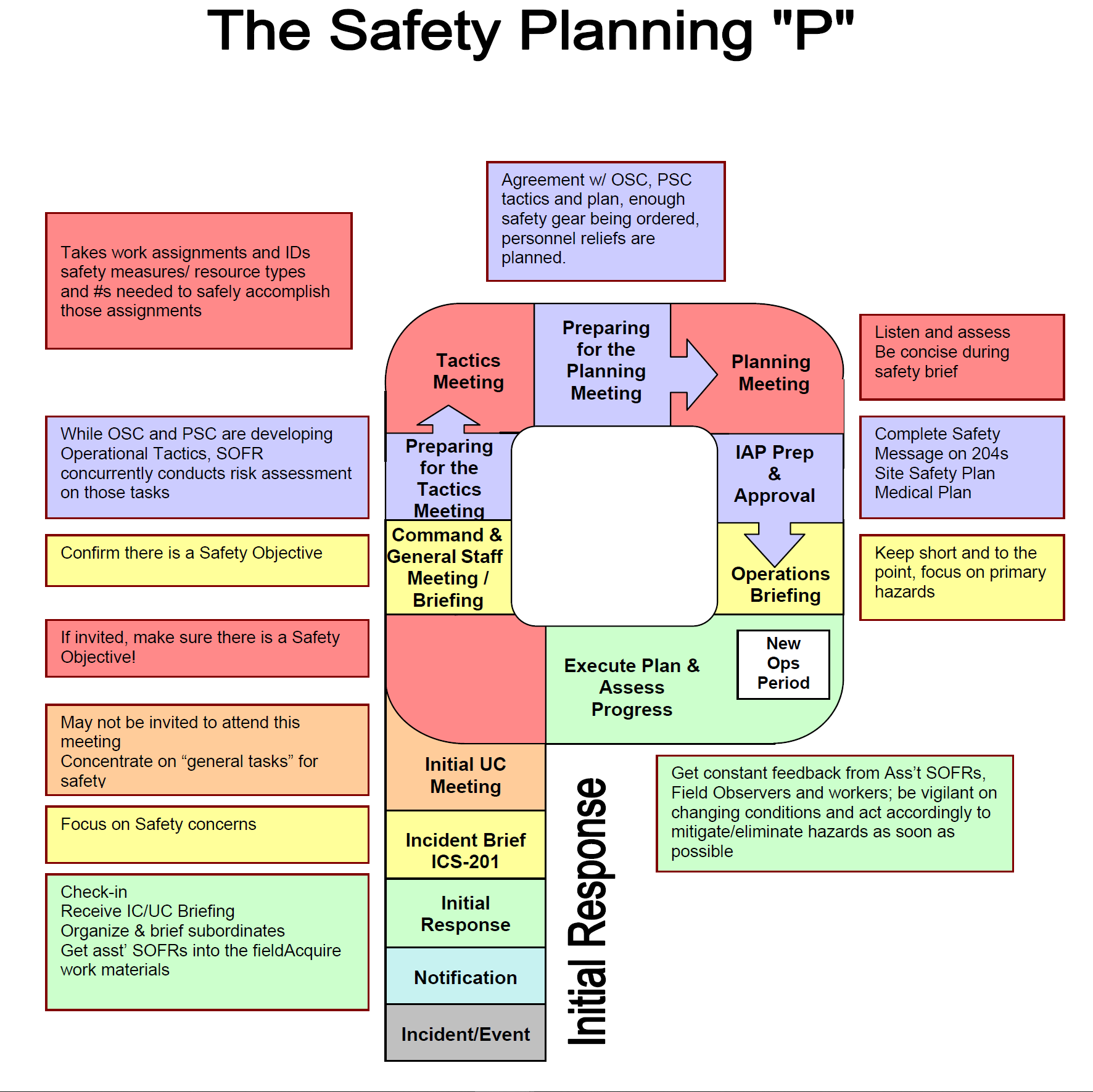 